"ВТОРОЕ ДЫХАНИЕ"- НОВЫЙ ОЗДОРОВИТЕЛЬНЫЙ КОМПЛЕКС Если Вам не хватает движения и общения;Если Вы ищете новые пути и возможности; Если Вам нужны позитивные эмоции;Если Вы хотите сохранить свою активность, динамичность  и самостоятельность,Приходите  к нам  в "Пенаты"!Наше СООБЩЕСТВО – ДЛЯ ВАС!"ВТОРОЕ ДЫХАНИЕ":ДоступностьСвоевременностьПоследовательностьКомплексностьОтветственность за себя  МЕДИЦИНСКАЯ РЕАБИЛИТАЦИЯНА ЗДОРОВЬЕ!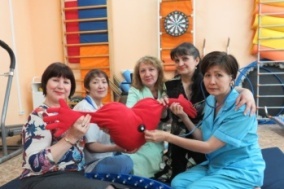 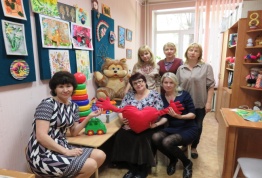 СОЦИАЛЬНАЯ РЕАБИЛИТАЦИЯ В ОБЩЕНИИ ЖИЗНЬ!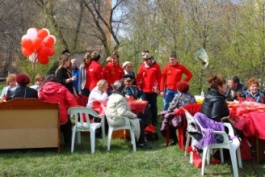 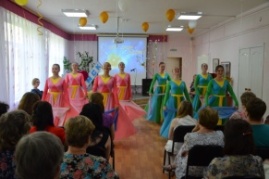 ЭМОЦИАЛЬНАЯ РЕАБИЛИТАЦИЯИ ЖИТЬ, И ЧУВСТВОВАТЬ!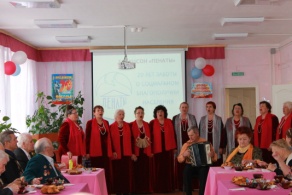 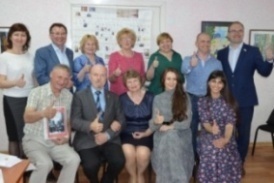 ИНФОРМАЦИОННАЯ РЕАБИЛИТАЦИЯ ЗДОРОВЫЙ ДУХ!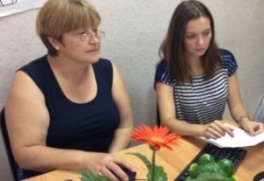 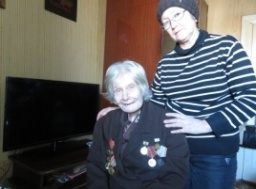 "ПЕНАТЫ":ЧЕМ МЫ РАСПОЛАГАЕМ?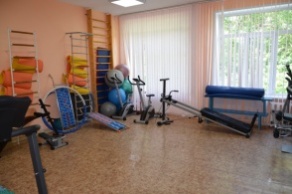 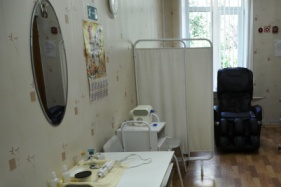 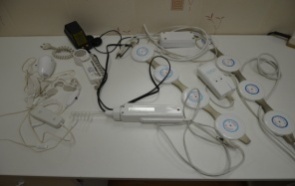 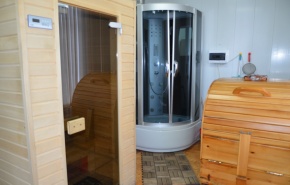 специальное оборудование зоны отдыха и реабилитации программы, клубы, мероприятияспециалисты - профессионалы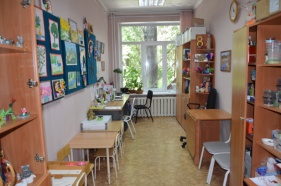 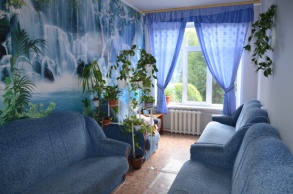 Рады быть полезными Вам!Наш телефон: 32-40-23Наш сайт: https://penatyomsk.ru  Наша почта metodpenaty@mail.ruНаш адрес: г.Омск, пгт. Биофабрика, д. 1410 СЕКРЕТОВ АКТИВНОГО ДОЛГОЛЕТИЯ1. Работайте!  Работайте как можно дольше!              На даче, в огороде, около дома. Выходите из дома, как на работу, чтобы сделать доброе дело! 2. Двигайтесь! Физическая нагрузка - это единственный реальный источник молодости, который улучшает настроение и остроту ума!3. Ешьте на завтрак богатые клетчаткой злаки!  Ешьте чуть меньше продуктов белого цвета - хлеба, муки, сахара, и больше цветных овощей и фруктов, темного хлеба.4. Спите как минимум 6 часов в сутки!                        Наш организм использует сон для регулирования и восстановления клеток. 5. Сохраняйте спокойствие! Не принимайте  проблемы близко к сердцу. Найдите способ, который позволит Вам управлять стрессами:  физические нагрузки, медитации, общение. 6. Формируйте правильные привычки: диета,  физические нагрузки, сон  в одно и то же время. 7. Общайтесь! Регулярные контакты с друзьями    и близкими - ключ к тому, чтобы избежать депрессий! 8. Помните и тренируйте память! Помните свою историю, свой род, своих близких, друзей и коллег! Бывайте на своей малой Родине!9. Заботьтесь о своем организме! Посещайте группы здоровья!  Это ключ  к  доброму здравию на многие годы!10. Ищите  своё "ВТОРОЕ ДЫХАНИЕ"!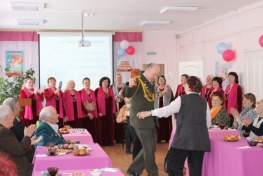 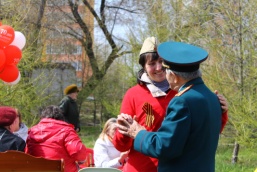 Бюджетное учреждение Омской области"Комплексный центр социальногообслуживания населения "Пенаты" Центрального административного округа"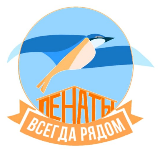 В "ПЕНАТАХ" ОТКРЫВАЕТСЯ
"ВТОРОЕ ДЫХАНИЕ" 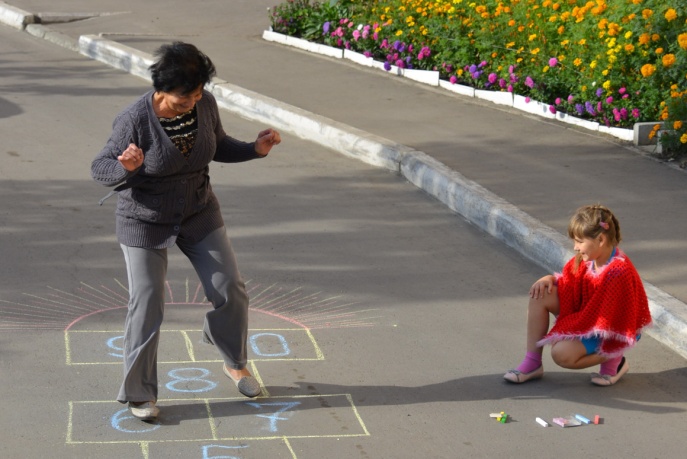 АКТИВНОЕ ДОЛГОЛЕТИЕилиУНЫЛОЕ СУЩЕСТВОВАНИЕ? Выбор за Вами!